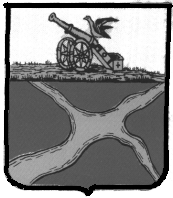 Администрация муниципального района«Юхновский район»от 24 октября 2018 года								             № 414В соответствии с Федеральным законом от 25.12.2008 № 273-ФЗ «О противодействии коррупции», статьями 7 и 38 Устава муниципального образования муниципальный район «Юхновский район», администрация муниципального района «Юхновский район»ПОСТАНОВЛЯЕТ:Утвердить Положение о порядке сообщения руководителями муниципальных учреждений о возникновении личной заинтересованности при исполнении должностных обязанностей, которая приводит или может привести к конфликту интересов (прилагается).Контроль исполнения настоящего постановления возложить на заместителя Главы администрации МР «Юхновский район» Кутыркина Д.И.Настоящее постановление вступает в силу со дня его подписания и подлежит размещению на официальном сайте администрации муниципального района «Юхновский район» http://uhnov.ru.. Глава администрациимуниципального района«Юхновский район»								М.А. КовалеваПриложение к постановлению администрациимуниципального района «Юхновский район»от 24.10.2018 № 414Положение о порядке сообщения руководителями муниципальных учреждений о возникновении личной заинтересованности при исполнении должностных обязанностей, которая приводит или может привести к конфликту интересов1. Настоящим Положением определяется порядок сообщения руководителями муниципальных учреждений о возникновении личной заинтересованности при исполнении должностных обязанностей, которая приводит или может привести к конфликту интересов.2. Руководители муниципальных учреждений в соответствии с законодательством Российской Федерации о противодействии коррупции обязаны сообщать, о возникновении личной заинтересованности при исполнении должностных обязанностей, которая приводит или может привести к конфликту интересов, а также принимать меры по предотвращению или урегулированию конфликта интересов.3. Сообщение о возникновении личной заинтересованности при исполнении должностных обязанностей, которая приводит или может привести к конфликту интересов, оформляется в письменной форме в виде уведомления на имя руководителя структурного подразделения администрации муниципального района «Юхновский район»,  (далее – работодатель), согласно приложению к настоящему Положению.4. При возникновении у руководителя муниципального учреждения личной заинтересованности, которая приводит или может привести к конфликту интересов, он обязан незамедлительно, а в случае, если личная заинтересованность возникла в период нахождения в служебной командировке или вне пределов места работы, при первой возможности представить работодателю уведомление о возникшем конфликте интересов или о возможности его возникновения.5. Уведомление рассматривается работодателем единолично в течение 10 рабочих дней с момента его поступления. По решению работодателя уведомление предварительно может быть рассмотрено структурным подразделением, ответственным за профилактику коррупционных и иных правонарушений.В ходе предварительного рассмотрения уведомления должностные лица структурного подразделения, ответственного за профилактику коррупционных и иных правонарушений, вправе получать от руководителя муниципального учреждения, направившего уведомление, пояснения по изложенным обстоятельствам и дополнительные материалы.По итогам предварительного рассмотрения уведомления структурное подразделение, ответственное за профилактику коррупционных и иных правонарушений, осуществляет подготовку мотивированного заключения.Мотивированное заключение, а также письменные пояснения и иные материалы, полученные в ходе предварительного рассмотрения, представляются работодателю.6. По итогам рассмотрения уведомления работодатель принимает одно из следующих решений:а) признать, что при исполнении должностных обязанностей руководителем муниципального учреждения, направившим уведомление, конфликт интересов отсутствует;б) признать, что при исполнении должностных обязанностей руководителем муниципального учреждения, направившим уведомление, личная заинтересованность приводит или может привести к конфликту интересов;в) признать, что руководителем муниципального учреждения, направившим уведомление, не соблюдались требования об урегулировании конфликта интересов.7. В случае принятия решения, предусмотренного подпунктом б) пункта 6 настоящего Положения, работодатель обеспечивает принятие необходимых мер по предотвращению или урегулированию конфликта интересов.8. Предотвращение или урегулирование конфликта интересов может состоять в изменении должностного или служебного положения руководителя муниципального учреждения, являющегося стороной конфликта интересов, вплоть до его отстранения от исполнения должностных обязанностей в установленном порядке и (или) в отказе его от выгоды, явившейся причиной возникновения конфликта интересов.9. В случае принятия решения, предусмотренного подпунктом в) пункта 6 настоящего Положения, работодатель рассматривает вопрос о применении в отношении руководителя муниципального учреждения мер дисциплинарного взыскания в порядке, установленном трудовым законодательством Российской Федерации.Приложениек Положениюо порядке сообщения руководителямимуниципальных учреждений о возникновенииличной заинтересованности при исполнениидолжностных обязанностей, которая приводитили может привести к конфликту интересов________________________________(отметка об ознакомлении)__________________________________________________________________________________________________________________(должность, Ф.И.О. заведующего отделом образованияадминистрации МР «Юхновский район»)__________________________________________________________________________________________________________________(должность, Ф.И.О. руководителя муниципального учреждения)УВЕДОМЛЕНИЕо возникновении личной заинтересованности при исполнении должностных обязанностей, которая приводит или может привести к конфликту интересовСообщаю о возникновении у меня личной заинтересованности при исполнении должностных обязанностей, которая приводит или может привести к конфликту интересов (нужное подчеркнуть).Обстоятельства, являющиеся основанием возникновения личной заинтересованности:______________________________________________________________________________________________________________________________________________________________________________________________________________________________________________________________________________________Должностные обязанности, на исполнение которых влияет или может повлиять личная заинтересованность: _____________________________________________________________________________________________________________________________________________________________________________________________________Предлагаемые меры по предотвращению или урегулированию конфликта интересов: ______________________________________________________________________________________________________________________________________________________________________________________________________________________________________________________________________________________________"___" ____________ 20__ г. ______________________ ___________________________(подпись лица, (расшифровка подписи) направляющего уведомление)Об утверждении Положения о порядке сообщения руководителями муниципальных учреждений о возникновении личной заинтересованности при исполнении должностных обязанностей, которая приводит или может привести к конфликту интересов